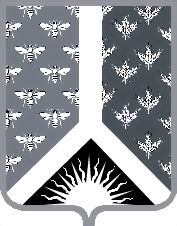 СОВЕТ НАРОДНЫХ ДЕПУТАТОВ НОВОКУЗНЕЦКОГО МУНИЦИПАЛЬНОГО РАЙОНАР Е Ш Е Н И Еот 24 апреля 2017 г. № 378О досрочном прекращении полномочий главы Новокузнецкогомуниципального района Манузина Евгения АлександровичаВ соответствии с пунктом 2 части 6 статьи 36 Федерального закона от 06.10.2003 № 131-ФЗ «Об общих принципах организации местного самоуправления в Российской Федерации», пунктом 29 части 2 статьи 27, пунктом 2 части 2 статьи 41 Устава муниципального образования «Новокузнецкий муниципальный район», Совет народных депутатов Новокузнецкого муниципального районаР Е Ш И Л:1. Принять отставку главы Новокузнецкого муниципального района Манузина Евгения Александровича по собственному желанию на основании его письменного заявления от 21 апреля 2017 г.2. Полномочия главы Новокузнецкого муниципального района временно исполняет первый заместитель главы Новокузнецкого муниципального района Шарнин Андрей Валерьевич.3. Признать утратившим силу решение Совета народных депутатов Новокузнецкого муниципального района от 22.12.2016 № 354 «О временном исполнении полномочий главы Новокузнецкого муниципального района». 4. Опубликовать настоящее Решение в Новокузнецкой районной газете «Сельские вести».5. Контроль за исполнением настоящего Решения возложить на комиссию по вопросам местного самоуправления Совета народных депутатов Новокузнецкого муниципального района.	6. Настоящее Решение вступает в силу 24 апреля 2017 г.Председатель Совета народных депутатов Новокузнецкого муниципального района                                                                            Е. В. Зеленская